Name____________________________ Period__________ and directionPractice problems:A dog runs 20 meters in 30 seconds. What is its speed?


A bird flies northbound 1,600 meters in 7,200 seconds. What is its velocity?




What is your velocity if you walk 300 meters south to school and it takes you 3,600 seconds?




What is the time it takes you to walk 70 meters at a speed of 30 meters per second?




How far will you drive if you are in a car that is going a speed of 40 meters per second for 2,000 seconds?





You live 6,000 meters away from the doctor’s office. Your house is west from the office, and it takes you 4,120 seconds to get there. What is your velocity?MeasurementUnitMeasuresSI UnitSpeedVelocity AccelerationMeasuresDistanceDisplacementMotionA vector is…GraphWhat it means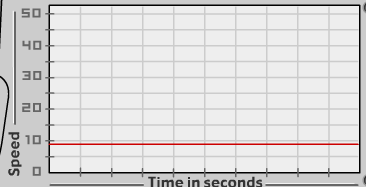 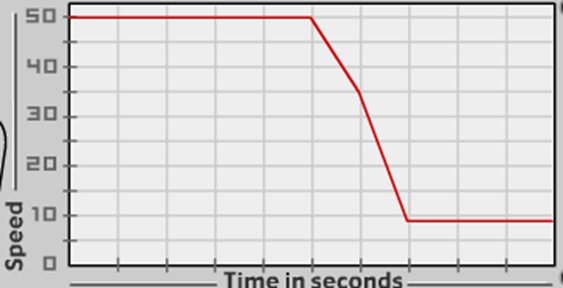 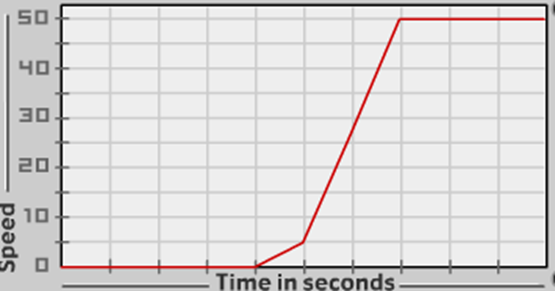 